от 13 января 2023 г. № 6Об утверждении Положенияо единой дежурно-диспетчерской службе администрацииОршанского муниципального района Республики Марий ЭлВо исполнение Федеральных законов от 21 декабря 1994 г. № 68-ФЗ  «О защите населения и территорий от чрезвычайных ситуаций природного и техногенного характера», от 12 февраля 1998 г. № 28-ФЗ «О гражданской обороне», постановлений Правительства Российской Федерации от 30.12.2003 № 794 «О единой государственной системе предупреждения и ликвидации чрезвычайных ситуаций», от 24 марта 1997 г. № 334 «О порядке сбора и обмена в Российской Федерации информацией в области защиты населения и территорий от чрезвычайных ситуаций природного и техногенного характера», в соответствии с Уставом Оршанского муниципального района Республики Марий Эл, утвержденным решением Собрания депутатов Оршанского муниципального района Республики Марий Эл от 19.02.2020 № 51, Положением об администрации Оршанского муниципального района Республики Марий Эл, утвержденным решением Собрания депутатов Оршанского муниципального района Республики Марий Эл от 27.05.2020 № 66, а также в целях дальнейшего совершенствования организации деятельности единой дежурно-диспетчерской службы администрации Оршанского муниципального района Республики Марий Эл администрация Оршанского муниципального района Республики Марий Элп о с т а н о в л я е т:1. Утвердить прилагаемое Положение о единой дежурно-диспетчерской службе администрации Оршанского муниципального района Республики Марий Эл.2. Признать утратившим силу постановление администрации Оршанского муниципального района Республики Марий Эл                            от 25 марта 2022 г. № 149 «О совершенствовании деятельности единой дежурно-диспетчерской службы Оршанского муниципального района Республики Марий Эл.3. Разместить настоящее постановление на странице администрации Оршанского муниципального района Республики Марий Эл                                  в информационно-телекоммуникационной сети «Интернет» официального интернет портала Республики Марий Эл                                                     https://mari-el.gov.ru/municipality/orshanka/.4. Настоящее постановление подлежит официальному опубликованию и вступает в силу по истечении 10 дней со дня его официального опубликования в районной газете «Вперед».5. Контроль за исполнением настоящего постановления возложить 
на первого заместителя главы администрации Оршанского муниципального района Республики Марий Эл Михеева И.П.Глава администрации       Оршанскогомуниципального района				                              А.ПлотниковУТВЕРЖДЕНОпостановлением администрации Оршанского муниципального района Республики Марий Элот 13 января 2023 г. № 6ПОЛОЖЕНИЕо единой дежурно-диспетчерской службе администрации Оршанского муниципального района Республики Марий ЭлТермины, определения и сокращенияВ настоящем Положении о единой дежурно-диспетчерской службе администрации Оршанского муниципального района Республики Марий Эл применены следующие сокращения:АИУС РСЧС - автоматизированная информационно-управляющая система единой государственной системы предупреждения и ликвидации чрезвычайных ситуаций;АПК «Безопасный город» - аппаратно-программный комплекс «Безопасный город»;АРМ - автоматизированное рабочее место;АТС - автоматическая телефонная станция;ГЛОНАСС - глобальная навигационная спутниковая система;ГО - гражданская оборона;ГУ - Главное управление;ДДС - дежурно-диспетчерская служба;ЕДДС - единая дежурно-диспетчерская служба;ИС «Атлас опасностей и рисков» - информационная система «Атлас опасностей и рисков», сегмент АИУС РСЧС;ИСДМ-Рослесхоз - информационная система дистанционного мониторинга лесных пожаров Федерального агентства лесного хозяйства;КСА - комплекс средств автоматизации;КЧС и ОПБ - комиссия по предупреждению и ликвидации чрезвычайных ситуаций и обеспечению пожарной безопасности;ЛВС - локальная вычислительная сеть;МКА ЖКХ - федеральная система мониторинга и контроля устранения аварий и инцидентов на объектах жилищно-коммунального хозяйства;МП «Термические точки» - мобильное приложение «Термические точки»;МФУ - многофункциональное устройство;МЧС России - Министерство Российской Федерации по делам гражданской обороны, чрезвычайным ситуациям и ликвидации последствий стихийных бедствий;ОДС - оперативная дежурная смена;ОИВС - орган исполнительной власти субъекта Российской Федерации;ОМСУ - орган местного самоуправления;ПОО - потенциально опасные объекты;РСЧС - единая государственная система предупреждения и ликвидации чрезвычайных ситуаций;система - 112 - система обеспечения вызова экстренных оперативных служб по единому номеру «112»;ФОИВ - федеральный орган исполнительной власти Российской Федерации;ЦУКС - Центр управления в кризисных ситуациях;ЭОС - экстренные оперативные службы;ЧС - чрезвычайная ситуация.2. Общие положенияНастоящее Положение определяет основные задачи, функции, порядок работы, состав и структуру, требования к руководству и дежурно-диспетчерскому персоналу, комплектованию и подготовке кадров, помещениям, оборудованию, финансированию единой дежурно-диспетчерской службы администрации Оршанского муниципального района Республики Марий Эл (далее - ЕДДС).ЕДДС осуществляет обеспечение деятельности органов местного самоуправления Оршанского муниципального района Республики Марий Эл 
в области:защиты населения и территории от чрезвычайных ситуаций (далее – ЧС);управления силами и средствами районного звена территориальной подсистемы Республики Марий Эл единой государственной системы предупреждения и ликвидации чрезвычайных ситуаций (далее - ТП РСЧС), предназначенными и привлекаемыми для предупреждения и ликвидации ЧС, а также в условиях ведения гражданской обороны (далее – ГО);организации информационного взаимодействия с Главным управлением МЧС России по Республике Марий Эл (далее - ГУ МЧС России), республиканским государственным казенным учреждением «Информационный центр Республики Марий Эл» (далее - Информационный центр Республики Марий Эл) подразделениями органов государственной власти, органами местного самоуправления Республики Марий Эл и организациями при осуществлении мер информационной поддержки принятия решений и при решении задач в области защиты населения и территории от ЧС и ГО;оповещения и информирования населения о ЧС;координации деятельности органов повседневного управления районного звена ТП РСЧС.ЕДДС создается администрацией Оршанского муниципального района Республики Марий Эл на штатной основе, организационная структура и численность персонала, в соответствии с категорией ЕДДС, определяется распоряжением администрации Оршанского муниципального района Республики Марий Эл. Общее руководство ЕДДС в установленном порядке осуществляет отдел гражданской обороны, чрезвычайных ситуаций и единой дежурно – диспетчерской службой администрации Оршанского муниципального района Республики 
Марий Эл (далее – отдел ГО, ЧС и ЕДДС). ЕДДС в своей деятельности подотчетна и подконтрольна главе администрации Оршанского муниципального района Республики Марий Эл, первому заместителю главы администрации Оршанского муниципального района Республики Марий Эл.Координацию деятельности ЕДДС в области ГО и защиты населения и территорий от ЧС природного и техногенного характера осуществляет центр управления в кризисных ситуациях (далее - ЦУКС) главного управления МЧС России (далее - ГУ МЧС России) по Республике Марий Эл.ЕДДС осуществляет свою деятельность во взаимодействии с постоянно действующими органами и органами повседневного управления РСЧС регионального, муниципального и объектового уровня, организациями (подразделениями) ОИВС, обеспечивающими деятельность этих органов в области защиты населения и территорий от ЧС (происшествий), ДДС действующими на территории Оршанского муниципального района Республики Марий Эл и ЕДДС муниципальных образований Республики Марий Эл.3. Основные задачи ЕДДСЕДДС выполняет следующие основные задачи:обеспечение координации сил и средств РСЧС и ГО, их совместных действий, расположенных на территории Оршанского муниципального района Республики Марий Эл, доведение до них задач при подготовке и выполнении мероприятий по ГО, угрозе или возникновении ЧС (происшествий), а также 
по локализации и ликвидации последствий пожаров, аварий, стихийных бедствий 
и других ЧС (происшествий), доведение информации о принятии необходимых экстренных мер и решений в соответствии с Планом действий по предупреждению и ликвидации ЧС Оршанского муниципального района Республики Марий Эл, Планом гражданской обороны и защиты населения Оршанского муниципального района Республики Марий Эл;обеспечение организации информационного взаимодействия при решении задач в области защиты населения и территорий от ЧС и ГО, а также 
при осуществлении мер информационной поддержки принятия решений в области защиты населения и территорий от ЧС и ГО, с использованием информационных систем, в том числе АИУС РСЧС (через «Личный кабинет ЕДДС»);прием и передача сигналов оповещения и экстренной информации, сигналов (распоряжений) на изменение режимов функционирования органов управления 
и сил районного звена ТП РСЧС;прием от населения, организаций, технических систем или иных источников информации об угрозе возникновения или о возникновении ЧС (происшествия), анализ и оценка достоверности поступившей информации, доведение ее до ДДС, 
в компетенцию которой входит реагирование на принятое сообщение;оповещение и информирование руководящего состава Оршанского муниципального района Республики Марий Эл, органов управления и сил районного звена ТП РСЧС, ДДС о ЧС (происшествии);обеспечение оповещения и информирования населения Оршанского муниципального района Республики Марий Эл о ЧС (происшествии);организация взаимодействия в установленном порядке в целях оперативного реагирования на ЧС (происшествия) с органами управления РСЧС, ДДС, а также 
с органами управления ГО при подготовке к ведению и ведении ГО;информирование ДДС, сил РСЧС, привлекаемых к предупреждению ЧС, 
а также ликвидации ЧС (происшествия), об обстановке, принятых 
и рекомендуемых мерах;сбор и обработка данных, необходимых для подготовки и принятия управленческих решений по предупреждению и ликвидации ЧС (происшествий), 
а также контроль их исполнения;мониторинг, анализ, прогнозирование, оценка и контроль сложившейся обстановки на основе информации, поступающей от различных информационных систем и оконечных устройств, в пределах своих полномочий;регистрация и документирование всех входящих и исходящих сообщений 
и вызовов, обобщение информации о произошедших ЧС (происшествиях) (за сутки дежурства), ходе работ по их ликвидации и представление соответствующих донесений (докладов) по подчиненности, формирование отчетов по поступившей информации;оповещение и информирование ЕДДС соседних муниципальных образований Республики Марий Эл в соответствии с планами взаимодействия 
при угрозе распространения ЧС на территорию соседних муниципальных образований Республики Марий Эл;организация реагирования на вызовы (сообщения о происшествиях), поступающих по всем имеющимся видам и каналам связи, в том числе через систему - 112 и контроля результатов реагирования;взаимодействие в зоне своей ответственности с дежурными службами территориальных (местных) гарнизонов для оперативного предупреждения 
об угрозах возникновения или возникновении ЧС природного и техногенного характера.4. Основные функции ЕДДСНа ЕДДС возлагаются следующие основные функции: прием и передача сигналов оповещения и экстренной информации; прием, регистрация и документирование всех входящих и исходящих сообщений 
и вызовов;анализ и оценка достоверности поступившей информации, доведение 
ее до ДДС, в компетенцию которых входит реагирование на принятое сообщение;сбор от ДДС, действующих на территории Оршанского муниципального района Республики Марий Эл, сети наблюдения и лабораторного контроля 
ГО и защиты населения информации об угрозе или факте возникновения 
ЧС (происшествия), сложившейся обстановке и действиях сил и средств 
по ликвидации ЧС (происшествия) и доведения ее до реагирующих служб;обработка и анализ данных о ЧС (происшествии), определение ее масштаба 
и уточнение состава сил и средств, привлекаемых для реагирования 
на ЧС (происшествие), их оповещение о переводе в соответствующие режимы функционирования;обобщение, оценка и контроль данных обстановки, принятых мер 
по ликвидации ЧС (происшествия), подготовка и корректировка заблаговременно разработанных и согласованных со службами Оршанского муниципального района Республики Марий Эл вариантов управленческих решений по ликвидации 
ЧС (происшествии);самостоятельное принятие необходимых решений по защите и спасению людей (в рамках своих полномочий);оповещение руководящего состава Оршанского муниципального района Республики Марий Эл, органов управления и сил ГО и ТП РСЧС, 
ДДС о ЧС (происшествии);информирование ДДС и сил РСЧС, привлекаемых к ликвидации 
ЧС (происшествия), об обстановке, принятых и рекомендуемых мерах;организация взаимодействия с органами управления ГО и ЕДДС соседних муниципальных образований Республики Марий Эл по вопросам обеспечения выполнения мероприятий ГО и защиты населения и территорий 
от ЧС (происшествий);обеспечение своевременного оповещения и информирования населения 
о ЧС по решению главы администрации Оршанского муниципального района Республики Марий Эл (председателя КЧС и ОПБ));представление докладов (донесений) об угрозе или возникновении 
ЧС (происшествий), сложившейся обстановке, возможных вариантах решений 
и действиях по ликвидации ЧС (происшествий) в соответствии с приказом МЧС России от 11.01.2021 № 2 «Об утверждении инструкции о сроках и формах представления информации в области защиты населения и территорий 
от чрезвычайных ситуаций природного и техногенного характера» (зарегистрирован в Минюсте России 15.03.2021 № 62744);предоставление оперативной информации о произошедших 
ЧС (происшествиях), ходе работ по их ликвидации и представление соответствующих докладов по подчиненности, в установленном порядке;уточнение и координация действий, привлеченных ДДС по их совместному реагированию на вызовы (сообщения о происшествиях), поступающих 
по всем имеющимся видам и каналам связи, в том числе по системе - 112;контроль результатов реагирования на вызовы (сообщения 
о происшествиях), поступающих по всем имеющимся видам и каналам связи, в том числе по системе - 112;фиксация в оперативном режиме информации о возникающих аварийных ситуациях на объектах жилищно-коммунального хозяйства Оршанского муниципального района Республики Марий Эл и обеспечение контроля устранения аварийных ситуаций на объектах жилищно-коммунального хозяйства посредством МКА ЖКХ;мониторинг, анализ, прогнозирование, оценка и контроль сложившейся обстановки на основе информации, поступающей от различных информационных систем и оконечных устройств;информационное обеспечение КЧС и ОПБ Оршанского муниципального района Республики Марий Эл; накопление и обновление социально-экономических, природно-географических, демографических и других данных 
об Оршанском муниципальном районе Республики Марий Эл, органах управления на территории Оршанского муниципального района Республики Марий Эл 
(в том числе их ДДС), силах и средствах ГО и РСЧС на территории Оршанского муниципального района Республики Марий Эл, ПОО, критически важных объектах, объектах транспортной инфраструктуры и среды обитания, возможных 
и планируемых мероприятиях по предупреждению и ликвидации 
ЧС (происшествий), в том числе с использованием АИУС РСЧС через
 «Личный кабинет ЕДДС»;мониторинг состояния комплексной безопасности объектов социального назначения, здравоохранения и образования с круглосуточным пребыванием людей;контроль и принятие мер по обеспечению готовности к задействованию муниципальной автоматизированной системы централизованного оповещения населения (далее – МАСЦО), в том числе комплексной системы экстренного оповещения населения (при ее наличии), а также обеспечение устойчивого 
и непрерывного функционирования системы управления и средств автоматизации;организация профессиональной подготовки, профессиональной переподготовки и повышения квалификации специалистов ЕДДС для несения оперативного дежурства;осуществление информационного обмена по оперативной обстановке 
с органами повседневного управления РСЧС, в том числе с использованием 
АИУС РСЧС через «Личный кабинет ЕДДС» и АПК «Безопасный город»;представление в ЦУКС ГУ МЧС России по Республике Марий Эл отчета 
о проведенных превентивных мероприятиях в соответствии с полученным прогнозом возможных ЧС (происшествий) или оперативным предупреждением 
о прохождении комплекса опасных и неблагоприятных метеорологических явлений;доведение экстренных предупреждений об угрозе возникновения 
или о возникновении ЧС (происшествий), об опасных (неблагоприятных) метеорологических явлениях, моделях возможного развития обстановки, рекомендаций по снижению рисков до руководящего состава Оршанского муниципального района Республики Марий Эл, ДДС, глав администраций городского и сельских поселений (старост населенных пунктов) Оршанского муниципального района Республики Марий Эл, организаторов мероприятий с массовым пребыванием людей, туристических групп на территории Оршанского муниципального района Республики Марий Эл;участие в проведении учений и тренировок с органами повседневного управления РСЧС и органами управления ГО по выполнению возложенных 
на них задач.5. Порядок работы ЕДДСДля обеспечения своевременного и эффективного реагирования на угрозы возникновения и возникновение ЧС (происшествий) в ЕДДС организуется круглосуточное дежурство оперативной дежурной смены.К несению дежурства в составе оперативной дежурной смены ЕДДС (далее -  ОДС) допускается дежурно-диспетчерский персонал, прошедший стажировку 
на рабочем месте и допущенный в установленном порядке к несению дежурства.Специалисты ЕДДС должны получать дополнительное профессиональное образование по соответствующим программам подготовки в образовательных учреждениях, имеющих лицензию на осуществление дополнительного профессионального образования, в течение первого года со дня назначения на должность и не реже одного раза в пять лет.Перед заступлением очередной ОДС на дежурство должен проводиться инструктаж дежурно-диспетчерского персонала ЕДДС согласно утвержденному плану проведения инструктажа. В ходе инструктажа до дежурно-диспетчерского персонала доводятся оперативная обстановка, задачи на очередное дежурство, анализируются характерные недостатки в действиях персонала и указываются меры, исключающие их повторение.Со сменяющейся ОДС проводится подведение итогов несения оперативного дежурства, в ходе которого осуществляется разбор действий дежурно-диспетчерского персонала за прошедшее дежурство, доводятся основные недостатки и указываются меры, исключающие повторение выявленных недостатков.В ходе приема-сдачи дежурства специалисты заступающей ОДС принимают у специалистов сменяющейся ОДС документацию, средства связи, АРМ и другое оборудование с занесением соответствующих записей в журнале приема-сдачи дежурства.Привлечение специалистов ОДС к решению задач, не связанных с несением оперативного дежурства, не допускается.Во время несения дежурства специалисты ОДС выполняют функциональные задачи в соответствии с должностными инструкциями и алгоритмами действий.При нарушении трудовой дисциплины, безопасности связи, правил эксплуатации техники (оборудования), техники безопасности и пожарной безопасности дежурно-диспетчерский персонал может быть отстранен от несения дежурства.В зависимости от степени тяжести и последствий допущенных нарушений виновные лица ОДС привлекаются к установленной законом ответственности 
в соответствии с действующим законодательством.Информация об угрозах возникновения и возникновении ЧС (происшествий) поступает в ЕДДС по всем имеющимся каналам связи и информационным системам.Вся информация об угрозе возникновения или о возникновении 
ЧС (происшествия) регистрируется в установленном порядке дежурно-диспетчерским персоналом ЕДДС и незамедлительно передается в ЭОС, которые необходимо направить в зону ЧС (происшествия), а также в ЦУКС ГУ МЧС России по Республике Марий Эл.Ежемесячно СОД ЕДДС проводится анализ функционирования ЕДДС 
и организации взаимодействия с ДДС, действующими на территории Оршанского муниципального района Республики Марий Эл.Анализ функционирования ЕДДС и организации взаимодействия с ДДС, действующими на территории Оршанского муниципального района Республики Марий Эл, ежеквартально рассматриваются на заседании КЧС и ОПБ Оршанского муниципального района Республики Марий Эл.6. Режимы функционирования ЕДДСЕДДС функционирует в режимах: повседневной деятельности - при отсутствии угрозы возникновения ЧС; повышенной готовности - при угрозе возникновения ЧС; чрезвычайной ситуации - при возникновении и ликвидации ЧС.В режиме повседневной деятельности ЕДДС осуществляет круглосуточное дежурство, находясь в готовности к экстренному реагированию на угрозу возникновения или возникновение ЧС (происшествий). В этом режиме ЕДДС осуществляет:прием от населения, организаций и ДДС информации (сообщений) об угрозе или факте возникновения ЧС (происшествия);сбор, обработку и обмен информацией в области защиты населения 
и территорий от ЧС (происшествий) и обеспечения пожарной безопасности, 
с использованием информационных систем, в том числе АИУС РСЧС;обобщение и анализ информации о ЧС (происшествиях) за сутки дежурства и представление соответствующих докладов в установленном порядке;мероприятия по поддержанию в готовности к применению программно - технических средств ЕДДС, средств связи и технических средств оповещения МАСЦО;передачу информации об угрозе возникновения или возникновении 
ЧС (происшествия) по подчиненности, в первоочередном порядке главе администрации Оршанского муниципального района Республики Марий Эл (председателю КЧС и ОПБ), руководителю отдела ГО, ЧС и ЕДДС администрации Оршанского муниципального района Республики Марий Эл, в ЭОС, которые необходимо направить к месту или задействовать при ликвидации 
ЧС (происшествий), в ЦУКС ГУ МЧС России по Республике Марий Эл 
и в организации (подразделения) ОИВС, обеспечивающих деятельность этих органов в области защиты населения и территорий от ЧС;по решению главы администрации Оршанского муниципального района Республики Марий Эл (председателя КЧС и ОПБ) с пункта управления ЕДДС проводит информирование населения о ЧС;мониторинг и анализ данных информационных систем в целях получения сведений о прогнозируемых и (или) возникших чрезвычайных ситуациях 
и их последствиях, информации (прогностической и фактической) об опасных 
и неблагоприятных природных явлениях, о состоянии ПОО, опасных производственных объектов, а также о состоянии окружающей среды, в том числе от АПК «Безопасный город» и АИУС РСЧС;внесение необходимых изменений в базу данных, а также в структуру 
и содержание оперативных документов по реагированию ЕДДС 
на ЧС (происшествия);разработку, корректировку и согласование с ДДС, действующими 
на территории Оршанского муниципального района Республики Марий Эл, соглашений и регламентов информационного взаимодействия при реагировании 
на ЧС (происшествия);контроль за своевременным устранением неисправностей и аварий 
на системах жизнеобеспечения Оршанского муниципального района Республики Марий Эл;уточнение и корректировку действий ДДС, привлекаемых к реагированию 
на вызовы (сообщения о происшествиях), поступающих по всем имеющимся видам и каналам связи, в том числе по системе - 112;контроль результатов реагирования на вызовы (сообщения 
о происшествиях), поступающие по всем имеющимся видам и каналам связи, в том числе по системе - 112;организация работы со старостами населенных пунктов Оршанского муниципального района Республики Марий Эл в соответствии с утвержденным графиком взаимодействия ОДС ЕДДС;направление в органы управления районного звена ТП РСЧС 
по принадлежности прогнозов, полученных от ЦУКС ГУ МЧС России 
по Республике Марий Эл, об угрозах возникновения ЧС (происшествий) и моделей развития обстановки по неблагоприятному прогнозу в пределах Оршанского муниципального района Республики Марий Эл.ЕДДС взаимодействует с ДДС, функционирующими на территории Оршанского муниципального района Республики Марий Эл, на основании заключенных соглашений об информационном взаимодействии, согласно которым оперативная информация о текущей обстановке в режиме повседневной деятельности передается в ЕДДС.Сообщения, идентифицированные как сообщения об угрозе возникновения или возникновении ЧС (происшествия), поступившие в ДДС, согласно соглашениям об информационном взаимодействии передаются в ЕДДС. Сообщения о ЧС (происшествиях), которые не относятся к сфере ответственности принявшей их дежурно-диспетчерской службы, незамедлительно передаются соответствующей ДДС по предназначению.В режим повышенной готовности ЕДДС, привлекаемые ЭОС и ДДС организаций (объектов) переводятся решением главы администрации Оршанского муниципального района Республики Марий Эл при угрозе возникновения ЧС. 
В режиме повышенной готовности ЕДДС дополнительно осуществляет:взаимодействие с руководителями соответствующих служб по вопросам подготовки сил и средств РСЧС, ЭОС и ДДС организаций к действиям в случае возникновения ЧС (происшествия);оповещение и персональный вызов должностных лиц КЧС и ОПБ;передачу информации об угрозе возникновения ЧС (происшествия) 
по подчиненности, в первоочередном порядке главе администрации Оршанского муниципального района Республики Марий Эл (председателю КЧС и ОПБ), руководителю отдела ГО, ЧС и ЕДДС администрации Оршанского муниципального района Республики Марий Эл. в ЭОС, которые необходимо направить к месту или задействовать при ликвидации ЧС (происшествия), в ЦУКС ГУ МЧС России по Республике Марий Эл и в организации (подразделения) ОИВС, обеспечивающих деятельность этих органов в области защиты населения 
и территорий от ЧС;получение и анализ данных наблюдения и контроля за обстановкой 
на территории Оршанского муниципального района Республики Марий Эл, 
на ПОО, опасных производственных объектах, а также за состоянием окружающей среды;прогнозирование возможной обстановки, подготовку предложений 
по действиям привлекаемых ЭОС и ДДС организаций, сил и средств РСЧС;корректировку алгоритмов действий ЕДДС на угрозу возникновения ЧС 
и планов взаимодействия с соответствующими ЭОС и ДДС организаций, силами 
и средствами РСЧС, действующими на территории Оршанского муниципального района Республики Марий Эл в целях предотвращения ЧС;контроль и координацию действий ЭОС и ДДС организаций, сил и средств РСЧС при принятии ими экстренных мер по предотвращению возникновения ЧС или смягчению ее последствий; обеспечение информирования населения о ЧС;по решению главы администрации Оршанского муниципального района Республики Марий Эл (председателя КЧС и ОПБ), с пункта управления ЕДДС проводит оповещение населения о ЧС (в том числе через операторов сотовой связи);представление докладов в органы управления в установленном порядке; доведение информации об угрозе возникновения ЧС до глав администраций городского и сельских поселений (старост населенных пунктов) Оршанского муниципального района Республики Марий Эл ;направление в ЦУКС ГУ МЧС России по Республике Марий Эл, другие органы управления, в установленном порядке, сведений о проведенных превентивных мероприятиях в соответствии с полученным прогнозом возможных ЧС или оперативным предупреждением о прохождении комплекса опасных 
и неблагоприятных метеорологических явлений.В режим чрезвычайной ситуации ЕДДС, привлекаемые ЭОС и ДДС организаций (объектов) и силы районного звена ТП РСЧС переводятся решением главы администрации Оршанского муниципального района Республики Марий Эл при возникновении ЧС. В этом режиме ЕДДС дополнительно осуществляет выполнение следующих задач:организует экстренное оповещение и направление к месту ЧС сил и средств РСЧС, привлекаемых к ликвидации ЧС, осуществляет координацию их действий по предотвращению и ликвидации ЧС, а также реагированию на происшествия после получения необходимых данных;самостоятельно принимает решения по защите и спасению людей (в рамках своих полномочий);осуществляет сбор, обработку и представление собранной информации, проводит оценку обстановки, дополнительное привлечение к реагированию 
ЭОС и ДДС организаций, действующих на территории Оршанского муниципального района Республики Марий Эл, проводит оповещение глав администраций городского и сельских поселений (старост населенных пунктов) Оршанского муниципального района Республики Марий Эл в соответствии со схемой оповещения;по решению главы администрации Оршанского муниципального района Республики Марий Эл (председателя КЧС и ОПБ) с пункта управления ЕДДС, 
а также через операторов сотовой связи проводит оповещение населения о ЧС;осуществляет сбор, обработку, уточнение и представление оперативной информации о развитии ЧС, а также координацию действий ЭОС, 
ДДС организаций, привлекаемых к ликвидации ЧС, сил и средств РСЧС;осуществляет постоянное информационное взаимодействие с руководителем ликвидации ЧС, главой администрации Оршанского муниципального района Республики Марий Эл (председателем КЧС и ОПБ), ОДС ЦУКС ГУ МЧС России по Республике Марий Эл и организациями (подразделениями) ОИВС, обеспечивающими деятельность этих органов в области защиты населения 
и территорий от ЧС, оперативным штабом ликвидации ЧС и тушения пожаров, ЭОС, ДДС организаций, а также с главами администраций городского и сельских поселений (старостами населенных пунктов) Оршанского муниципального района Республики Марий Эл и о ходе реагирования на ЧС и ведения аварийно-восстановительных работ;осуществляет контроль проведения аварийно-восстановительных и других неотложных работ;готовит и представляет в органы управления доклады и донесения 
о ЧС в установленном порядке;готовит предложения в решение КЧС и ОПБ на ликвидацию ЧС;ведет учет сил и средств ТП РСЧС, действующих на территории Оршанского муниципального района Республики Марий Эл, привлекаемых к ликвидации ЧС.При подготовке к ведению и ведении ГО ЕДДС осуществляют: получение сигналов оповещения и (или) экстренную информацию, подтверждают ее получение у вышестоящего органа управления ГО;организацию оповещения руководящего состава ГО Оршанского муниципального района Республики Марий Эл, сил ГО, дежурных служб (руководителей) социально значимых объектов и дежурных (дежурно-диспетчерских) служб организаций, эксплуатирующих опасные производственные объекты I и II классов опасности, особо радиационно-опасные и ядерно-опасные производства и объекты, последствия аварий на которых могут причинять вред жизни и здоровью населения, проживающего или осуществляющего хозяйственную деятельность в зонах воздействия поражающих факторов 
за пределами их территорий, гидротехнические сооружения чрезвычайно высокой опасности и гидротехнические сооружения высокой опасности;обеспечение оповещения населения, находящегося на территории Оршанского муниципального района Республики Марий Эл;организацию приема от организаций, расположенных на территории Оршанского муниципального района Республики Марий Эл, информации 
по выполнению мероприятий ГО с доведением ее до органа управления ГО Оршанского муниципального района Республики Марий Эл;ведение учета сил и средств ГО, привлекаемых к выполнению 
мероприятий ГО.В режимах повышенной готовности и чрезвычайной ситуации информационное взаимодействие между ДДС осуществляется через ЕДДС. 
Для этого в ЕДДС от взаимодействующих ДДС в первоочередном обязательном порядке и на безвозмездной основе передаются сведения об угрозе возникновения или возникновении ЧС, сложившейся обстановке, принятых мерах, задействованных и, требуемых дополнительно, силах и средствах. Поступающая 
в ЕДДС информация доводится до всех заинтересованных ДДС.Функционирование ЕДДС при подготовке к ведению и ведении ГО осуществляется в соответствии с планом приведения в готовность гражданской обороны и планом гражданской обороны и защиты населения Оршанского муниципального района Республики Марий Эл, инструкциями дежурно-диспетчерскому персоналу ЕДДС по действиям в условиях особого периода.7. Состав и структура ЕДДСЕДДС создается на штатной основе. Численность специалистов в составе оперативной дежурной смены зависит от категории ЕДДС, а также характеристики Оршанского муниципального района Республики Марий Эл (наличия потенциально опасных объектов, состояния транспортной инфраструктуры, наличия других рисков на территории и т. п.). Организационная структура ЕДДС и численность персонала, в соответствии с категорией ЕДДС, определяется распоряжением администрации Оршанского муниципального района Республики Марий Эл.Общая численность сотрудников ЕДДС зависит от категории ЕДДС, характеристики Оршанского муниципального района Республики Марий Эл.Организационная структура и штатное расписание ЕДДС должны предусматривать формирование оперативных дежурных смен из расчета несения круглосуточного дежурства.8. Комплектование и подготовка кадров ЕДДСОсновными формами обучения ЕДДС являются мероприятия оперативной подготовки (тренировки, учения), занятия по профессиональной подготовке, ежедневный инструктаж перед заступлением дежурно-диспетчерского персонала ЕДДС на дежурство.Мероприятия оперативной подготовки осуществляются в ходе проводимых ЦУКС ГУ МЧС России по Республике Марий Эл тренировок, а также в ходе тренировок с ДДС, действующими на территории Оршанского муниципального района Республики Марий Эл при проведении различных учений и тренировок 
с органами управления и силами РСЧС.На дополнительное профессиональное образование специалисты ЕДДС направляются решением руководителя отдела ГО, ЧС и ЕДДС администрации Оршанского муниципального района Республики Марий Эл. Дополнительное профессиональное образование по программам повышения квалификации 
в области защиты от ЧС специалистов ЕДДС проводят в РГКУ ДПО “Учебно-методический центр экологической безопасности и защиты населения», а также в организациях, осуществляющих образовательную деятельность по дополнительным профессиональным программам в области защиты от ЧС, находящихся в ведении МЧС России и других ФОИВ. Специалисты ЕДДС должны проходить дополнительное профессиональное образование по программам повышения квалификации не реже одного раза в пять лет. Для лиц, впервые назначенных на должность, дополнительное профессиональное образование проводится в течение первого года работы.В целях поддержания уровня профессиональной подготовленности дежурно-диспетчерского персонала ЕДДС, совершенствования его практических навыков в выполнении функциональных обязанностей, а также овладения новыми навыками руководство ЕДДС организовывает подготовку дежурно-диспетчерского персонала по специально разработанной МЧС России программе, с последующим принятием зачетов не реже 1 раза в год.При необходимости дежурно-диспетчерский персонал ЕДДС может быть направлен на прохождение стажировки в ЦУКС ГУ МЧС России по Республике Марий Эл.9. Требования к дежурно-диспетчерскому персоналу ЕДДСДежурно-диспетчерский персонал ЕДДС должны знать:требования нормативных правовых актов в области защиты населения 
и территорий от ЧС и ГО;риски возникновения ЧС (происшествий), характерные для Оршанского муниципального района Республики Марий Эл;административно-территориальное деление, численность населения, географические, климатические и природные особенности Оршанского муниципального района Республики Марий Эл и Республики Марий Эл;состав сил и средств постоянной готовности районного звена ТП РСЧС, 
их задачи, порядок их привлечения, дислокацию, назначение, тактико-технические характеристики специальной техники;зону ответственности ЕДДС и зоны ответственности служб экстренного реагирования и взаимодействующих организаций, действующих на территории Оршанского муниципального района Республики Марий Эл;ПОО, опасные производственные объекты, объекты социального назначения, объекты с массовым пребыванием людей, находящиеся в зоне ответственности, 
их адреса, полное наименование и характеристики;порядок проведения эвакуации населения из зоны ЧС, местонахождение пунктов временного размещения, их вместимость;порядок использования различных информационно - справочных ресурсов 
и материалов, в том числе паспортов территорий;назначение и тактико-технические характеристики автоматизированной системы ЕДДС, порядок выполнения возложенных на нее задач, порядок эксплуатации средств связи и другого оборудования, обеспечивающего функционирование ЕДДС;общую характеристику соседних муниципальных образований Республики Марий Эл;функциональные обязанности и должностные инструкции; алгоритмы действий персонала ЕДДС в различных режимах функционирования;документы, определяющие действия персонала ЕДДС по сигналам управления и оповещения;правила и порядок ведения делопроизводства.Старший дежурный оперативный ЕДДС должен обладать навыками:организовывать выполнение и обеспечивать контроль выполнения поставленных перед ЕДДС задач;разрабатывать нормативно-методическую базу развития и обеспечения функционирования ЕДДС, в том числе соглашения и регламенты информационного взаимодействия с ДДС и службами жизнеобеспечения, действующими на территории Оршанского муниципального района Республики Марий Эл;организовывать оперативно-техническую работу, дополнительное профессиональное образование персонала ЕДДС;организовывать проведение занятий, тренировок и учений; разрабатывать предложения по дальнейшему совершенствованию, развитию и повышению технической оснащенности ЕДДС; уметь использовать в работе информационные системы.Требования к СОД ЕДДС: высшее образование, стаж оперативной работы не менее 3 лет на оперативных должностях в области обеспечения защиты населения и территорий и дополнительное профессиональное образование 
по установленной программе в соответствии с программой повышения квалификации в области защиты от ЧС руководителей и специалистов ЕДДС, допуск к работе со сведениями, составляющими государственную тайну 
(при необходимости).Дежурно-диспетчерский персонал ЕДДС должен обладать навыками:осуществлять постоянный сбор и обработку оперативной информации 
о фактах или угрозе возникновения ЧС (происшествий) и контроль проведения работ по ликвидации ЧС (происшествий);проводить анализ и оценку достоверности поступающей информации; качественно и оперативно осуществлять подготовку управленческих, организационных и планирующих документов;применять в своей работе данные прогнозов развития обстановки; обеспечивать оперативное руководство и координацию деятельности органов управления и сил ГО и районного звена ТП РСЧС;осуществлять мониторинг средств массовой информации в сети интернет; использовать все функции телекоммуникационного оборудования и оргтехники 
на АРМ, в том числе установленного комплекта видеоконференцсвязи;применять данные информационных систем и расчетных задач; работать 
на персональном компьютере на уровне уверенного пользователя (знание программ офисного пакета, умение пользоваться электронной почтой, интернет 
и информационно - справочными ресурсами);уметь пользоваться программными средствами, информационными системами, используемыми в деятельности ЕДДС (в том числе системой - 112, АПК «Безопасный город», АИУС РСЧС (ИС «Атлас опасностей и рисков»), 
МКА ЖКХ, ИСДМ-Рослесхоз и др.);безошибочно набирать на клавиатуре текст со скоростью не менее 
150 символов в минуту;четко говорить по радиостанции и телефону одновременно с работой 
за компьютером;своевременно формировать установленный комплект документов по вводной (в рамках мероприятий оперативной подготовки) или ЧС (происшествию);в соответствии с установленными временными нормативами осуществлять подготовку оперативных расчетов, докладов, требуемых отчетных документов, 
а также информирование руководства Оршанского муниципального района Республики Марий Эл о ЧС, руководителей сил и средств, участвующих 
в ликвидации ЧС;запускать аппаратуру информирования и оповещения населения; использовать различные информационно - справочные ресурсы и материалы, в том числе паспорта территорий (объектов), необходимые для подготовки оперативных расчетов, докладов, требуемых отчетных документов.Дежурно-диспетчерскому персоналу ЕДДС запрещено:вести телефонные переговоры, не связанные с несением оперативного дежурства;предоставлять какую-либо информацию средствам массовой информации 
и посторонним лицам без указания руководства Оршанского муниципального района Республики Марий Эл; допускать в помещения ЕДДС посторонних лиц;отлучаться с места несения оперативного дежурства без разрешения руководителя ЕДДС;выполнять задачи, не предусмотренные должностными обязанностями 
и инструкциями и использовать оборудование и технические средства 
не по назначению.Требования к дежурно-диспетчерскому персоналу ЕДДС: наличие высшего или среднего профессионально образования;умение пользоваться техническими средствами, установленными в зале 
ОДС ЕДДС;знание нормативных документов в области защиты населения и территорий;знание правил эксплуатации технических средств оповещения муниципальной автоматизированной системы централизованного оповещения, 
а также структуры, способов и порядка оповещения населения Оршанского муниципального района Республики Марий Эл;наличие специальной подготовки по установленной программе 
по направлению деятельности;наличие допуска к работе со сведениями, составляющими государственную тайну (при необходимости).ЕДДС могут предъявлять к дежурно-диспетчерскому персоналу дополнительные требования.10. Требования к помещениям ЕДДСЕДДС представляет собой рабочие помещения для персонала ЕДДС 
(зал ОДС, комната отдыха и приема пищи, серверная), оснащенные необходимыми техническими средствами и документацией (перечень документации в соответствии с Национальным стандартом Российской Федерации ГОСТ Р 22.07.01-2021 «Безопасность в чрезвычайных ситуациях. Единая дежурно-диспетчерская служба. Основные положения»). ЕДДС размещается в помещениях, предоставляемых администрацией Оршанского муниципального района Республики Марий Эл. Конструктивные решения по установке и монтажу технических средств 
в помещениях ЕДДС выбираются с учетом минимизации влияния внешних воздействий на технические средства с целью достижения необходимой работоспособности оборудования ЕДДС в условиях ЧС, в том числе и в военное время.Электроснабжение технических средств ЕДДС должно осуществляться 
от единой энергетической системы России в соответствии с категорией электроснабжения не ниже первой, а для населенных пунктов с населением свыше 500 тыс. человек - первой категории особой группы.Система резервного электроснабжения должна обеспечить работоспособность систем телефонной связи, серверного оборудования, видеоконференцсвязи, отображения информации, оповещения, мониторинга транспортных средств, внутренней связи в течение времени, необходимого 
для перехода на резервный источник электропитания.Расчет потребностей в площадях помещений ЕДДС производится на базе требований действующих санитарных правил и норм, устанавливающих обязательные требования к обеспечению безопасных для человека условий труда 
и на основе значений количества специалистов ОДС.Зал ОДС ЕДДС должен обеспечивать возможность одновременной работы 
в едином информационном пространстве ОДС, а также главы администрации Оршанского муниципального района Республики Марий Эл (председателя 
КЧС и ОПБ), заместителя председателя КЧС и ОПБ.Для предотвращения несанкционированного доступа посторонних лиц зал ОДС ЕДДС оборудуется автоматическим запорным устройством и средствами видеонаблюдения. Порядок допуска в помещения ЕДДС устанавливается администрацией Оршанского муниципального района Республики Марий Эл.Для несения круглосуточного дежурства ОДС ЕДДС должна быть предусмотрена отдельная комната отдыха и приема пищи, в которых созданы необходимые бытовые условия.Каждый сотрудник ЕДДС обязан носить специальную форму во время исполнения служебных обязанностей в соответствии с требованиями Национального стандарта Российской Федерации ГОСТ Р 22.7.01-2021 «Безопасность в чрезвычайных ситуациях. Единая дежурно-диспетчерская служба. Основные положения».11. Требования к оборудованию ЕДДСВ целях обеспечения приема и передачи документов управления, обмена всеми видами информации со всеми взаимодействующими органами управления 
в установленные сроки и с требуемым качеством доведения сигналов оповещения до органов управления и населения в ЕДДС должна быть создана информационно-телекоммуникационная инфраструктура с соответствующим уровнем информационной безопасности, включающая: КСА ЕДДС; единый центр оперативного реагирования АПК «Безопасный город»; КСА системы - 112 
(с учетом решений проектно-сметной документации по реализации системы - 112); систему связи и систему оповещения.Муниципальная автоматизированная система централизованного оповещения должна соответствовать требованиям Положения о системах оповещения населения, утвержденного совместным приказом МЧС России 
и Министерства цифрового развития, связи и массовых коммуникаций Российской Федерации от 31.07.2020 № 578/365 (зарегистрирован в Минюсте России 26.10.2020 № 60567).КСА ЕДДС предназначен для обеспечения автоматизированного выполнения персоналом ЕДДС возложенных функций и должен включать технически взаимосвязанные: систему хранения, обработки и передачи данных; систему видеоконференцсвязи; систему отображения информации; систему мониторинга стационарных объектов и подвижных транспортных средств.КСА ЕДДС создаются как муниципальные информационные системы, 
к которым предъявляются требования о защите информации, не составляющей государственную тайну, содержащейся в государственных информационных системах, установленные законодательством Российской Федерации.Система хранения, обработки и передачи данных должна состоять 
из следующих элементов: оборудование ЛВС; оборудование хранения и обработки данных; оргтехника.Оборудование ЛВС должно обеспечивать объединение АРМ ЕДДС 
для обмена между ними информацией в электронном виде, подключение 
к внешним сетям (выделенным сетям связи и интернет). Подключение ЛВС к сети интернет должно осуществляться только с применением сертифицированных средств защиты информации. При отсутствии сертифицированных средств защиты информации к сети интернет могут подключаться АРМ, не включенные в ЛВС.Подключение АРМ персонала ЕДДС к информационно телекоммуникационной инфраструктуре МЧС России должно осуществляться только с применением сертифицированных средств криптографической защиты информации.Оборудование ЛВС должно состоять из следующих основных компонентов:первичный маршрутизатор (коммутатор);коммутаторы для построения иерархической структуры сети.Подключение ЛВС к внешним сетям должно быть осуществлено 
при помощи каналообразующего оборудования, реализующего ту или иную технологию подключения.Оборудование ЛВС должно размещаться в телекоммуникационных шкафах 
в помещениях с соответствующими климатическими условиями. Для поддержания в телекоммуникационных шкафах установленной температуры и влажности должны быть установлены системы кондиционирования.На АРМ персонала ЕДДС должны быть установлены, настроены и корректно функционировать сертифицированные средства антивирусной защиты информации.Оборудование хранения и обработки данных должно включать в себя следующие основные элементы:сервера повышенной производительности для хранения информации (файлы, базы данных);АРМ персонала ЕДДС с установленными информационными системами.Сервера должны обеспечивать хранение и обработку информации 
как в формализованном, так и в неформализованном виде. Объем хранилища определяется в соответствии с перечнем, объемом хранящейся информации 
и сроком ее хранения.АРМ персонала ЕДДС должны поддерживать работу в основных офисных приложениях (текстовый редактор, табличный редактор, редактор презентаций, электронная почта), а также в специализированном программном обеспечении.Система видеоконференцсвязи должна обеспечивать участие персонала ЕДДС, а также других должностных лиц в селекторных совещаниях со всеми взаимодействующими органами управления. Система видеоконференцсвязи должна состоять из следующих основных элементов: видеокодек; видеокамера; микрофонное оборудование; оборудование звукоусиления.Видеокодек может быть реализован как на аппаратной, так и на программной платформе. Видеокодек должен обеспечивать:работу по основным протоколам видеосвязи (H.323, SIP);выбор скорости соединения;подключение видеокамер в качестве источника изображения;подключение микрофонного оборудования в качестве источника звука.Видеокамера должна обеспечивать возможность показа общего вида помещения ЕДДС, а также наведение на участника (участников) селекторного совещания. В видеокамере должны быть реализованы функции трансфокации (приближение/удаление), а также функции поворота с помощью пульта дистанционного управления или через интерфейс компьютера.Микрофонное оборудование должно обеспечивать:разборчивость речи всех участников селекторного совещания;подавление «обратной связи»;включение/выключение микрофонов участниками совещания;возможность использования более чем одного микрофона.При необходимости, для подключения микрофонов может быть использован микшерный пульт.Оборудование звукоусиления должно обеспечивать транслирование звука от удаленного абонента без искажений.Оборудование звукоусиления должно быть согласовано с микрофонным оборудованием для исключения взаимного негативного влияния на качество звука.Изображение от удаленного абонента должно передаваться на систему отображения информации ЕДДС.Система видеоконференцсвязи должна быть согласована по характеристикам видеоизображения с системой отображения информации.Система отображения информации (видеостена) должна обеспечивать вывод информации с АРМ, а также с оборудования видеоконференцсвязи.Система отображения информации должна состоять из видеостены, реализованной на базе жидкокристаллических или проекционных модулей. Размеры видеостены должны соответствовать размеру помещения и обеспечивать обзор с любого АРМ в зале ОДС ЕДДС.Система отображения информации должна иметь возможность разделения видеостены на сегменты для одновременного вывода информации с различных источников. Для этого необходимо предусмотреть контроллер видеостены 
и матричный коммутатор видеосигналов.Должна быть предусмотрена возможность наращивания системы отображения информации за счет подключения дополнительных сегментов.Система мониторинга стационарных объектов и подвижных транспортных средств должна обеспечивать прием данных от объектов мониторинга, отображение объектов мониторинга, а также транспортных средств, оснащаемых аппаратурой спутниковой навигации ГЛОНАСС или ГЛОНАСС/GPS, в соответствии с перечнем Министерства транспорта Российской Федерации.Система связи и система оповещения должна включать в себя: систему телефонной связи; систему радиосвязи; систему оповещения населения, в том числе комплексную систему экстренного оповещения населения и оповещения должностных лиц; систему внутренней связи.Муниципальная автоматизированная система централизованного оповещения включает в себя специальные программно-технические средства оповещения, средства комплексной системы экстренного оповещения населения, общероссийской комплексной системы информирования и оповещения населения в местах массового пребывания людей, громкоговорящие средства на подвижных объектах, мобильные и носимые средства оповещения, а также сети связи и вещания, обеспечивающие ее функционирование.Система телефонной связи ЕДДС должна состоять из следующих элементов: мини-АТС; телефонные аппараты; система записи телефонных переговоров.Мини-АТС должна обеспечивать:прием телефонных звонков одновременно от нескольких абонентов; автоматическое определение номера звонящего абонента; сохранение в памяти входящих, исходящих и пропущенных номеров; прямой набор номера 
с телефонных аппаратов (дополнительных консолей);переадресацию вызова на телефоны внутренней телефонной сети 
и городской телефонной сети общего пользования.Телефонные аппараты должны обеспечивать: отображение номера звонящего абонента на дисплее; набор номера вызываемого абонента одной кнопкой; одновременную работу нескольких линий; функцию переадресации абонента;возможность подключения дополнительных консолей для расширения количества абонентов с прямым набором; наличие микротелефонной гарнитуры.Система записи телефонных переговоров должна обеспечивать запись всех исходящих и входящих телефонных разговоров со всех подключенных телефонных аппаратов персонала ЕДДС.Должны быть обеспечены телефонные каналы связи между ЕДДС 
и ЦУКС ГУ МЧС России по Республике Марий Эл, ЕДДС соседних муниципальных образований Республики Марий Эл, а также с ДДС, действующими на территории Оршанского муниципального района Республики Марий Эл, в том числе ДДС ПОО.Допускается организация телефонной связи путем программирования 
на консоли кнопок прямого вызова абонента.В качестве каналов прямой телефонной связи не могут быть использованы каналы для приема звонков от населения.Должны быть предусмотрены резервные каналы связи.Система радиосвязи должна обеспечивать устойчивую связь с подвижными и стационарными объектами, оборудованными соответствующими средствами связи.Система радиосвязи должна состоять из следующих основных элементов: УКВ-радиостанция; КВ-радиостанция.Для организации радиосетей должны быть получены разрешения на частоты в Радиочастотной службе Федеральной службы по надзору в сфере связи, информационных технологий и массовых коммуникаций.Радиостанции должны быть зарегистрированы в установленном порядке 
в Федеральной службе по надзору в сфере связи, информационных технологий 
и массовых коммуникаций.Система оповещения населения должна обеспечивать своевременное доведение сигналов оповещения и экстренной информации до руководящего состава ГО и районного звена ТП РСЧС, сил ГО и РСЧС Оршанского муниципального района Республики Марий Эл, ДДС, населения на территории Оршанского муниципального района Республики Марий Эл, об опасностях, возникающих при угрозе возникновения или возникновении ЧС природного и техногенного характера, а также при ведении военных действий или вследствие этих действий, о правилах поведения населения и необходимости проведения мероприятий по защите. Для обеспечения своевременной передачи населению сигналов оповещения и экстренной информации комплексно используются:сеть электрических, электронных сирен и мощных акустических систем;сеть проводного радиовещания;сеть уличной радиофикации;сеть кабельного телерадиовещания;сеть эфирного телерадиовещания;сеть подвижной радиотелефонной связи;сеть местной телефонной связи, в том числе таксофоны, предназначенные для оказания универсальных услуг телефонной связи с функцией оповещения; сети связи операторов связи и ведомственные; сети систем персонального радиовызова; информационно-телекоммуникационная сеть интернет; громкоговорящие средства на подвижных объектах, мобильные и носимые средства оповещения.Задействование средств системы оповещения населения должно осуществляться старшим дежурным оперативным со своего рабочего места (дежурным оперативным) по решению главы администрации Оршанского муниципального района Республики Марий Эл (председателя КЧС и ОПБ) 
с последующим докладом.Система оповещения должностных лиц должна обеспечивать оповещение руководящего состава, органов управления и сил ТП РСЧС, ДДС, действующих на территории Оршанского муниципального района Республики Марий Эл. Система оповещения персонала может быть реализована на базе персонального компьютера с установленной платой подключения телефонных линий. Количество телефонных линий должно определяться исходя из количества оповещаемых абонентов и требуемого времени оповещения.Для оповещения персонала не должны задействоваться каналы (линии) связи, предназначенные для приема звонков от населения, а также каналы прямой телефонной связи.Задействование муниципальной автоматизированной системы централизованного оповещения осуществляется в соответствии с постановлением Правительства Российской Федерации от 28.12.2020 № 2322 «О порядке взаимодействия федеральных органов исполнительной власти, органов исполнительной власти субъектов Российской Федерации, органов местного самоуправления с операторами связи и редакциями средств массовой информации в целях оповещения населения о возникающих опасностях» и разделом III Положения о системах оповещения населения, утвержденного совместным приказом МЧС России и Министерства цифрового развития, связи и массовых коммуникаций Российской Федерации России от 31.07.2020 № 578/365.Общие требования к составу объектов, оборудованию, структуре 
системы - 112 определены Национальным стандартом Российской Федерации ГОСТ Р 22.7.03-2021 «Безопасность в чрезвычайных ситуациях. Система обеспечения вызова экстренных оперативных служб по единому номеру «112».12. Требования к защите информацииВ ЕДДС должны выполняться требования по обеспечению защиты информации, предъявляемые к автоматизированным системам управления, государственным информационным системам и защите персональных данных в соответствии с Федеральным законом от 27.07.2006 № 149-ФЗ «Об информации, информационных технологиях и о защите информации» и приказом Федеральной службы по техническому и экспортному контролю от 11.02.2013 № 17 «Об утверждении требований о защите информации, не составляющей государственную тайну, содержащейся в государственных информационных системах» (зарегистрирован в Минюсте России 31.05.2013 № 28608).13. Документация ЕДДСДокументация оперативного дежурного ЕДДС:нормативный правовой акт администрации Оршанского муниципального района Республики Марий Эл о создании ЕДДС;положение о ЕДДС;документ (распоряжение, акт) о допуске персонала оперативной дежурной смены ЕДДС к дежурству;нормативные правовые акты в области ГО, защиты населения и территорий от ЧС (происшествия) природного и техногенного, пожарной безопасности, а также по вопросам сбора и обмена информацией о ЧС (происшествиях);соглашение с Комитетом гражданской обороны и защиты населения Республики Марий Эл о порядке взаимодействия по вопросам организации оперативного обмена информацией, поступившей по системе-112 и защиты населения от угроз природного и техногенного характера на территории Республики Марий Эл (приложение к соглашению - регламент обмена различными видами информации между системой-112 и ЕДДС);соглашения, регламенты информационного взаимодействия в системе-112 с ДДС действующих на территории Оршанского муниципального района Республики Марий Эл;схема взаимодействия со старостами сельских населенных пунктов; схема оповещения старост сельских населенных пунктов;рапорт (справка-доклад) главе администрации Оршанского муниципального района Республики Марий Эл;план взаимодействия ЕДДС с ДДС экстренных оперативных служб и организаций (объектов) при ликвидации ЧС (происшествий) различного характера на территории Оршанского муниципального района Республики Марий Эл;схема управления и вызова;журнал несения дежурства оперативным дежурным ЕДДС;журнал учета полученной и переданной информации, полученных и переданных распоряжений и сигналов;рабочая тетрадь дежурного оперативного ЕДДС;график несения дежурства оперативными дежурными сменами ЕДДС на месяц;график проведения проверок муниципальной системы оповещения на год;инструкция по несению дежурства дежурным оперативным ЕДДС;инструкции по действиям дежурного оперативного ЕДДС при получении информации об угрозе возникновения или возникновении ЧС (происшествия);инструкции по действиям дежурно-диспетчерского персонала при получении информации по линии взаимодействующих ДДС;инструкция по охране труда;инструкции по мерам пожарной безопасности;порядки (алгоритмы) действий дежурного оперативного ЕДДС при получении сообщения (информации) о ЧС (происшествии) различного характера на территории Оршанского муниципального района Республики Марий Эл (по каждому характерному риску);порядки действий дежурного оперативного ЕДДС при проведении оповещения должностных лиц и сил ликвидации ЧС (происшествия) (членов КЧС и ОПБ, руководящего состава ГО, членов эвакуационной комиссии, глав администраций городского и сельских поселений, старост населенных пунктов, формирований сил постоянной готовности, задействования муниципальной системы оповещения, проведения технических проверок и т.д.); маршрутная карта приема дежурства дежурным оперативным ЕДДС, опись документов, оборудования и имущества, передаваемых при смене дежурства;суточный расчет сил и средств муниципального звена ТП РСЧС;расчет сил и средств Оршанского муниципального района Республики Марий Эл, привлекаемых к ликвидации ЧС (происшествий), схемы оповещения формирований сил постоянной готовности, формирований сил ликвидации ЧС (происшествий) 2 эшелона, территориальных НФГО;схема муниципальной системы оповещения;перечень потенциально-опасных объектов на территории Оршанского муниципального района Республики Марий Эл;перечень социально-значимых объектов на территории Оршанского муниципального района Республики Марий Эл;план проведения инструктажа перед заступлением на дежурство очередных оперативных дежурных смен;паспорта безопасности Оршанского муниципального района Республики Марий Эл и ПОО, паспорта территории Оршанского муниципального района Республики Марий Эл, сельских населенных пунктов и ПОО, паспорта состояния комплексной безопасности объектов социальной защиты населения, здравоохранения и образования; аварийные и аварийные медицинские карточки на все химически опасные вещества и радиационные грузы, перечни радиационно, химически, биологически опасных объектов с прогнозируемыми последствиями ЧС (происшествия) (при наличии);документация по организации профессиональной подготовки дежурно-диспетчерского персонала, удостоверения о прохождении обучения; формализованные бланки отрабатываемых документов с заранее заготовленной постоянной частью текста;план работы оперативной дежурной смены ЕДДС на сутки;отчетные документы о проведенных тренировках с ЕДДС;рабочие карты Оршанского муниципального района Республики Марий Эл и Республики Марий Эл (в том числе и в электронном виде); комплект документов и имущество для оперативной группы Оршанского муниципального района Республики Марий Эл в районе ЧС (происшествия);инструкция по обмену информацией с территориальными органами федеральных органов исполнительной власти при угрозе возникновения и возникновении ЧС (происшествий);телефонные справочники;регламент служебного времени (распределение служебного времени), (график приема пищи, график отдыха и т.д.);справочная документация. Состав оперативной документации может дополняться в зависимости от местных условий функционирования ЕДДС.Документация оператора системы-112 ЕДДС:соглашение с Комитетом гражданской обороны и защиты населения Республики Марий Эл о порядке взаимодействия по вопросам организации оперативного обмена информацией, поступившей по системе-112 и защиты населения от угроз природного и техногенного характера на территории Республики Марий Эл и Регламент обмена различными видами информации между системой-112 и ЕДДС (приложение  соглашению);соглашения и регламенты информационного взаимодействия в системе-112 с ДДС действующих на территории Оршанского муниципального района Республики Марий Эл;распорядительный документ администрации Оршанского муниципального района Республики Марий Эл о назначении ответственного лица за функционирование и эксплуатацию АРМ системы-112 ЕДДС;инструкция по несению дежурства диспетчером системы-112 ЕДДС;инструкция по охране труда;инструкция по мерам пожарной безопасности;инструкция пользователя информационной системы АРМ системы-112 ЕДДС по обработке защищаемой информации; порядок работы диспетчера системы-112 ЕДДС;маршрутная карта приема дежурства на АРМ системы-112 диспетчером системы-112 ЕДДС;журнал несения дежурства диспетчера системы-112 ЕДДС (допускается совмещение с рабочей тетрадью диспетчера системы-112);справочная документация.14. Финансирование ЕДДСФинансирование создания и деятельности ЕДДС является расходным обязательством администрации Оршанского муниципального района Республики Марий Эл и осуществляется из средств бюджетов Оршанского муниципального района Республики Марий Эл или иных источников в соответствии 
с законодательством Российской Федерации, включая бюджеты Республики 
Марий Эл.Расходы на обеспечение деятельности ЕДДС в год рассчитываются по формуле:Реддс = (А +В + С + D) * Ип + F * Ижкх, где:А - прогнозируемые расходы бюджета Оршанского муниципального района Республики Марий Эл на оплату труда и начисления на выплаты по оплате труда персонала ЕДДС;В - прогнозируемые расходы бюджета Оршанского муниципального района Республики Марий Эл на оплату услуг связи и программного обеспечения;С - прогнозируемые расходы бюджета Оршанского муниципального района Республики Марий Эл на закупку материальных запасов, исходя из ежегодного потребления ЕДДС, могут включать расходы на приобретение канцелярских товаров и принадлежностей, форменного обмундирования и прочие затраты;D - прогнозируемые расходы бюджета Оршанского муниципального района Республики Марий Эл на закупку основных средств, могут включать расходы 
на закупку мебели, оборудование системы видеоконференцсвязи, оргтехники 
и др., исходя из установленных сроков эксплуатации;Ип - индекс потребительских цен в среднем за год, установленный 
на очередной финансовый год;F - прогнозируемые расходы бюджета Оршанского муниципального района Республики Марий Эл на оплату коммунальных услуг, оказываемых ЕДДС;ИЖКХ - индекс потребительских цен на услуги организации ЖКХ в среднем за год, установленный на очередной финансовый год.При расчете коэффициента «А» рекомендовано учитывать: 
выплаты по должностному окладу;надбавку за сложность и напряженность и специальный режим работы;надбавку за выслугу лет;премии по результатам работы;материальную помощь;оплату труда в нерабочие праздничные дни;доплату за работу в ночное время;начисления на выплаты по оплате труда (30,2 %).При расчете коэффициента «В» рекомендовано учитывать: оплату услуг интернета;оплату мобильной связи; абонентскую плату городских телефонов; обслуживание бухгалтерских программ; установку антивирусных программ; сопровождение справочно-правовых систем; затраты на услуги телеграфной связи;информационно-техническую поддержку офисного оборудования 
и программного обеспечения;затраты на прочие услуги связи.При расчете коэффициента «С» рекомендовано учитывать: затраты на вещевое обеспечение;затраты на приобретение канцелярских товаров и принадлежностей; затраты на техническое обслуживание помещений;затраты на приобретение затраты на приобретение деталей для содержания принтеров, МФУ, копировальных аппаратов и иной оргтехники;затраты на приобретение материальных запасов по обеспечению безопасности информации;затраты на приобретение прочих материальных запасов.При расчете коэффициента «D» рекомендовано учитывать: затраты на приобретение мониторов;затраты на приобретение системных блоков;затраты на приобретение носителей информации;затраты на приобретение оборудования для видеоконференцсвязи;затраты на приобретение систем кондиционирования;затраты на приобретение прочих основных средств.При расчете коэффициента «F» рекомендовано учитывать: услуги горячего водоснабжения;услуги холодного водоснабжения; услуги водоотведения; услуги отопления;услуги электроснабжения (в части питания компьютерной техники).________________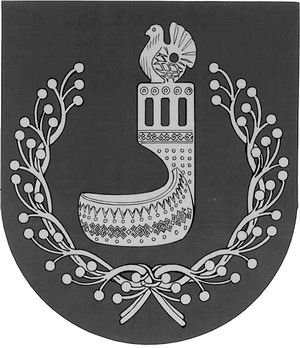 МАРИЙ ЭЛ РЕСПУБЛИКЫНОРШАНКЕ МУНИЦИПАЛЬНЫЙ РАЙОНЫН АДМИНИСТРАЦИЙЖЕПУНЧАЛАДМИНИСТРАЦИЯОРШАНСКОГО МУНИЦИПАЛЬНОГО РАЙОНАРЕСПУБЛИКИ МАРИЙ ЭЛПОСТАНОВЛЕНИЕ